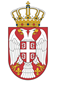 REPUBLIKA SRBIJA NARODNA SKUPŠTINAOdbor za spoljne poslove06 Broj: 06-2/138-193. jun 2019. godineB e o g r a dNa osnovu člana 70. stav 1. alineja prva Poslovnika Narodne skupštineS A Z I V A M73. SEDNICU ODBORA ZA SPOLjNE POSLOVEZA SREDU 5.  JUN 2019. GODINE,SA POČETKOM U 11,00  ČASOVA	Za ovu sednicu predlažem sledećiD n e v n i  r e dPredlog da Odbor za spoljne poslove održi javno slušanje na temu „Predstavljanje prvog nacionalnog izveštaja o sprovođenju Ciljeva održivog razvoja“ 2. 	Redovne aktivnosti stalnih delegacija2.1.	Učešće na 6. Plenarnoj sednici Parlamentarne skupštine Procesa saradnje u Jugoistočnoj Evropi, koja se održava od 21. do 22. juna 2019. godine u Sarajevu, Bosna i Hercegovina;3.	Izveštaji o realizovanim posetama3.1. 	Izveštaj o učešću šefa stalne delegacije Narodne skupštine Republike Srbije u Interparlamentarnoj skupštini pravoslavlja na sastanku Međunarodnog sekretarijata i predsednika i izvestilaca odbora ISP, održanom u Limasolu, Republika Kipar, od 2. do 5. aprila 2019. godine; 3.2. 	Izveštaj o učešću predsednika Odbora za prostorno planiranje, saobraćaj, infrastrukturu i telekomunikacije Katarine Rakić i Snežane B. Petrović u studijskoj poseti Sloveniji, Ljubljana, od 13. do 14. maja 2019. godine; 3.3. 	Izveštaj o poseti delegacije Parlamentarne grupe prijateljstva sa Srbijom Parlamenta Republike Koreje, 17. maja 2019. godine; 4. 	Realizovani parlamentarni kontakti4.1. 	Zabeleška o razgovoru potpredsednika Narodne skupštine Republike Srbije Đorđa Milićevića i predsednika Odbora za međunarodna pitanja Državne Dume Federalne skupštine Ruske Federacije Leonida Sluckog, održanom 21. maja 2019. godine u Beogradu.5. 	Realizovani ostali kontakti5.1. 	Zabeleška o razgovoru članova Poslaničke grupe prijateljstva sa Slovenijom u Narodnoj skupštini, na čelu sa Milijom Miletićem, predsednikom Grupe, sa Iztokom Jarcom, ambasadorom Slovenije u Beogradu, održanom 22. maja 2019. godine;6.	Poslaničke grupe prijateljstva6.1.	Formiranje Poslaničke grupe prijateljstva sa Albanijom;6.2.	Promene u sastavu poslaničkih grupa prijateljstva sa Slovenijom, Francuskom, Austrijom, Španijom, Rusijom, Grčkom, Mađarskom, SAD, Kinom, Kiprom i Turskom.7.	Razno Sednica će se održati u Domu Narodne skupštine, Trg Nikole Pašića 13, u sali II. Mole se članovi Odbora da u slučaju sprečenosti da prisustvuju sednici Odbora, o tome obaveste svoje zamenike u Odboru.     PREDSEDNIK ODBORAProf. dr Žarko Obradović, s.r.